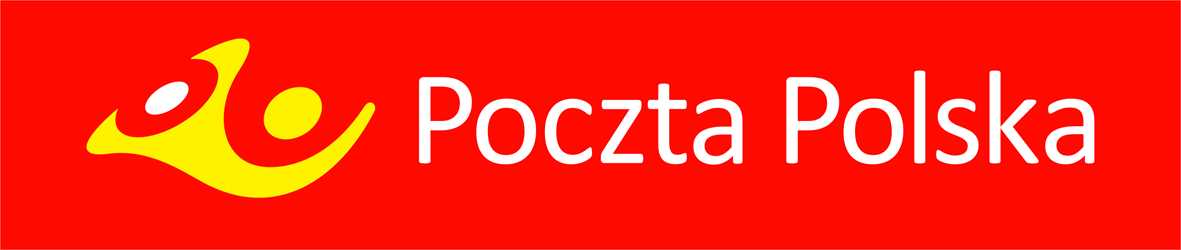 OGŁOSZENIE O SPRZEDAŻY NIERUCHOMOŚCI W TRYBIE AUKCJI
 Aukcja odbywa się na zasadach określonych Regulaminem postępowań na sprzedaż nieruchomości Poczty Polskiej S.A. dostępnym na stronie internetowej http://nieruchomosci.poczta-polska.pl i w siedzibie Sprzedawcy oraz Prowadzącego aukcję – informacje pod nr telefonu 91 440 14 19 . Oferent zobowiązany jest do pisemnej akceptacji treści ww. Regulaminu. Sprzedawca: POCZTA POLSKA S.A., 00-940 Warszawa, ul. Rodziny Hiszpańskich 8.Prowadzący aukcję: Poczta Polska S.A., Region Pionu Infrastruktury w Szczecinie, 70-940 Szczecin, Al. Niepodległości 41/42Przedmiot sprzedaży: Adres nieruchomości Kołczewo, ul. Pocztowa 6Prawo użytkowania wieczystego nieruchomości, oznaczonej w ewidencji gruntów jako działka o numerze 434/2 
o powierzchni 0,1601 ha,  wraz z posadowionym na niej, stanowiącym odrębną nieruchomość , budynkiem niemieszkalnym  o powierzchni użytkowej zabudowy 166 m2 oraz budynkiem produkcyjnym, usługowym i gospodarczym o powierzchni zabudowy 29, m2 położonej w miejscowości Kołczewo przy ul. Pocztowej 6, w gminie Wolin, w powiecie kamieńskim, w województwie zachodniopomorskim, objętej księgą wieczystą numerem SZ1K/00020510/9 prowadzoną przez Sąd Rejonowy w Kamieniu Pomorskim, IV Wydział Ksiąg Wieczystych.Prowadzący przetarg informuje, że:Ze względu na fakt, iż w gruncie działki 434/2 znajduje się infrastruktura teletechniczna Orange Polska S.A.(OPL) , Poczta Polska S.A. (PP) ustanowiła na rzecz OPL ograniczone prawo rzeczowe w postaci służebności przesyłu o łącznej powierzchni  77,04 m.2. – wpis ten znajduje się w III dziale KW SZ1K/00020510/9.W budynku przy, ul. Pocztowej 6 w Kołczewie Orange Polska S.A. użytkuje pomieszczenia o pow. 21 m.2., które usytuowane są w piwnicy i na parterze budynku – na tę powierzchnię PP ustanowiła ograniczone prawo rzeczowe z wpisem do  KW SZ1K/00020510/9.Działka nie jest objęta miejscowym planem zagospodarowania przestrzennego gminy Wolin.Zgodnie ze Studium uwarunkowań i kierunków zagospodarowania przestrzennego gminy Wolin, uchwalonym Uchwałą Nr V/64/19 Rady Miejskiej w Wolinie z dnia 26 lutego 2019 r., w/w działka leży częściowo na terenie usług oraz częściowo na terenie przeznaczonym na cele rolne.4)  Budynek nie posiada świadectwa charakterystyki energetycznej przewidzianej przepisami Ustawy z dnia 29 sierpnia 2015 r. 
        o charakterystyce energetycznej budynków (Dz. U. z 2014 r. poz. 1200). 5)	Bezpośrednie sąsiedztwo nieruchomości stanowi zabudowa siedliskowa wsi, tereny niezabudowane i jezioro Kołczewo.6)   Nieruchomość posiada bezpośredni dostęp do drogi publicznej.7)	Nieruchomość, zgodnie z przepisami prawa, podlega prawu pierwokupu, które może wykonać podmiot uprawniony.Sprzedaż nieruchomości nastąpi na rzecz Nabywcy wyłonionego w aukcji w przypadku niezrealizowania prawa pierwokupu przez uprawniony podmiot.Cena wywoławcza netto:    700  000,00 zł		Minimalne Postąpienie:	7 000,00 zł	               Wadium:	70 000,00 zł            (sprzedaż nieruchomości jest zwolniona z podatku VAT)Cena wywoławcza stanowi Cenę wywoławczą, o której mowa w §1 ust. 2 pkt 2 Regulaminu Postępowań.Aukcja odbędzie się w siedzibie prowadzącego aukcję, w dniu 09.03.2023 r.Składanie i analiza dokumentów odbędzie się o godzinie 11 00, aukcja rozpocznie się o godzinie  1115 w pokoju nr 129Wadium wnoszone w pieniądzu powinno być wpłacone nie później niż do dnia 07.03.2023 r. przy czym jako termin wpłaty rozumiany jest termin uznania rachunku bankowego Poczty Polskiej S.A.Wadium wnoszone w pieniądzu, w podanej wyżej kwocie należy wpłacić na rachunek bankowy: Bank Pocztowy S.A. w Bydgoszczy nr konta: 85 1320 0019 0099 0718 2000 0025, z dopiskiem na przelewie w rubryce tytułem: „aukcja – Kołczewo
ul. Pocztowa 6.” UWAGA – wadium:1)	złożone przez nabywcę zostanie zarachowane na poczet ceny nabycia;2)	złożone przez oferentów, których oferty nie zostaną przyjęte, zostanie zwrócone w terminie do 7 dni roboczych po dokonaniu wyboru oferty.Nieruchomość można oglądać po uprzednim uzgodnieniu telefonicznym (kontakt: 519  034 712 lub 510 258 670 ), począwszy od dnia publikacji ogłoszenia do dnia 06.03.2023 r.Oferent zobowiązany jest do złożenia dokumentów wskazanych w § 3 Regulaminu.W przypadku przystąpienia do aukcji osoby fizycznej, w tym reprezentującej osobę prawną, ma ona obowiązek złożenia pisemnego oświadczenia o wyrażeniu zgody na przetwarzanie jej danych osobowych dla potrzeb prowadzonej aukcji. Oferent jest zobowiązany do zapoznania się ze stanem fizycznym i prawnym sprzedawanej nieruchomości oraz do złożenia, w przypadku przystąpienia do aukcji, pisemnego oświadczenia o zapoznaniu się ze stanem fizycznym i prawnym nieruchomości.W przypadku uchylania się przez wyłonionego Nabywcę od zawarcia umowy, Sprzedawca ma prawo do sądowego dochodzenia zawarcia umowy, zatrzymania wadium albo dochodzenia odszkodowania.Z chwilą przybicia, strony zobowiązane są do zawarcia umowy sprzedaży. Nabywca, który w terminie wskazanym w § 7 ust. 3 Regulaminu nie uiści ceny nabycia, traci prawa wynikające z przybicia oraz złożone Wadium.Bliższe informacje o przedmiocie aukcji oraz procedurze aukcyjnej można uzyskać na stronie http://nieruchomosci.poczta-polska.pl oraz pod numerem telefonu: 91 440 14 19.Sprzedawca zastrzega sobie prawo do zmiany treści ogłoszenia i warunków aukcji.W każdym czasie przed rozstrzygnięciem aukcji, w szczególności w przypadku naruszenia postanowień Regulaminu, Sprzedawca może odstąpić od rozstrzygnięcia aukcji lub unieważnić ją bez podania przyczyny. Warunkiem podpisania umowy sprzedaży nieruchomości będzie uzyskanie przez Sprzedawcę odpowiednich zgód korporacyjnych. Oferent zobowiązany jest do złożenia oświadczenia, iż w przypadku zamknięcia aukcji i wyboru jego oferty, a następnie niewyrażenia odpowiedniej zgody korporacyjnej, nie będzie wnosił żadnych roszczeń do Sprzedawcy związanych z nie zawarciem umowy sprzedaży.Do zaoferowanej ceny doliczony zostanie należny podatek VAT, o ile wynika to z obowiązujących przepisów prawa.